08.08. 2023 года Всероссийский Физкультурно-спортивный комплекс «ГТО» собрал на новой площадке МКУ «КСК» сотрудников трудовых коллективов ГБУЗ СО «Красноярская ЦРБ» была проведена Областная физкультурно-спортивная акция «Лето в стиле ГТО» которых ждали испытания по следующим видам: прыжок в длину с места толчком двумя ногами, наклон вперед из положения стоя с прямыми ногами на гимнастической скамье, поднимание туловища из положения лежа на спине (количество раз за 1 минуту), сгибание и разгибание рук в упоре лежа на полу. Участники выдержали предложенные им испытания и зарядились позитивными эмоциями!Если и Вы хотите ознакомиться с ВФСК ГТО, узнать свою возрастную ступень, виды и нормы, которые Вам необходимо выполнить, зарегистрируйтесь на сайте www.gto.ru и получите всю необходимую информацию по адресу с. Красный Яр, ул. Советская, 47, а также по телефону:(8-846-57)2-01-66#СпортНормаЖизни#НовостиГТО#ГТО63#ЛетовстилеГТО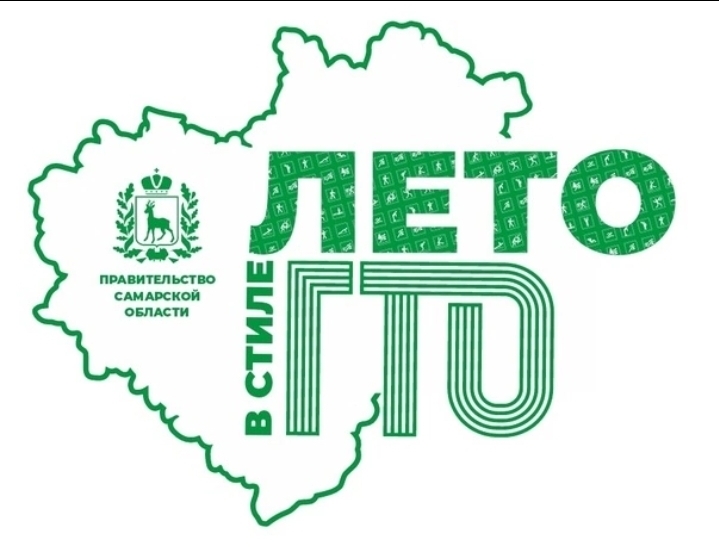 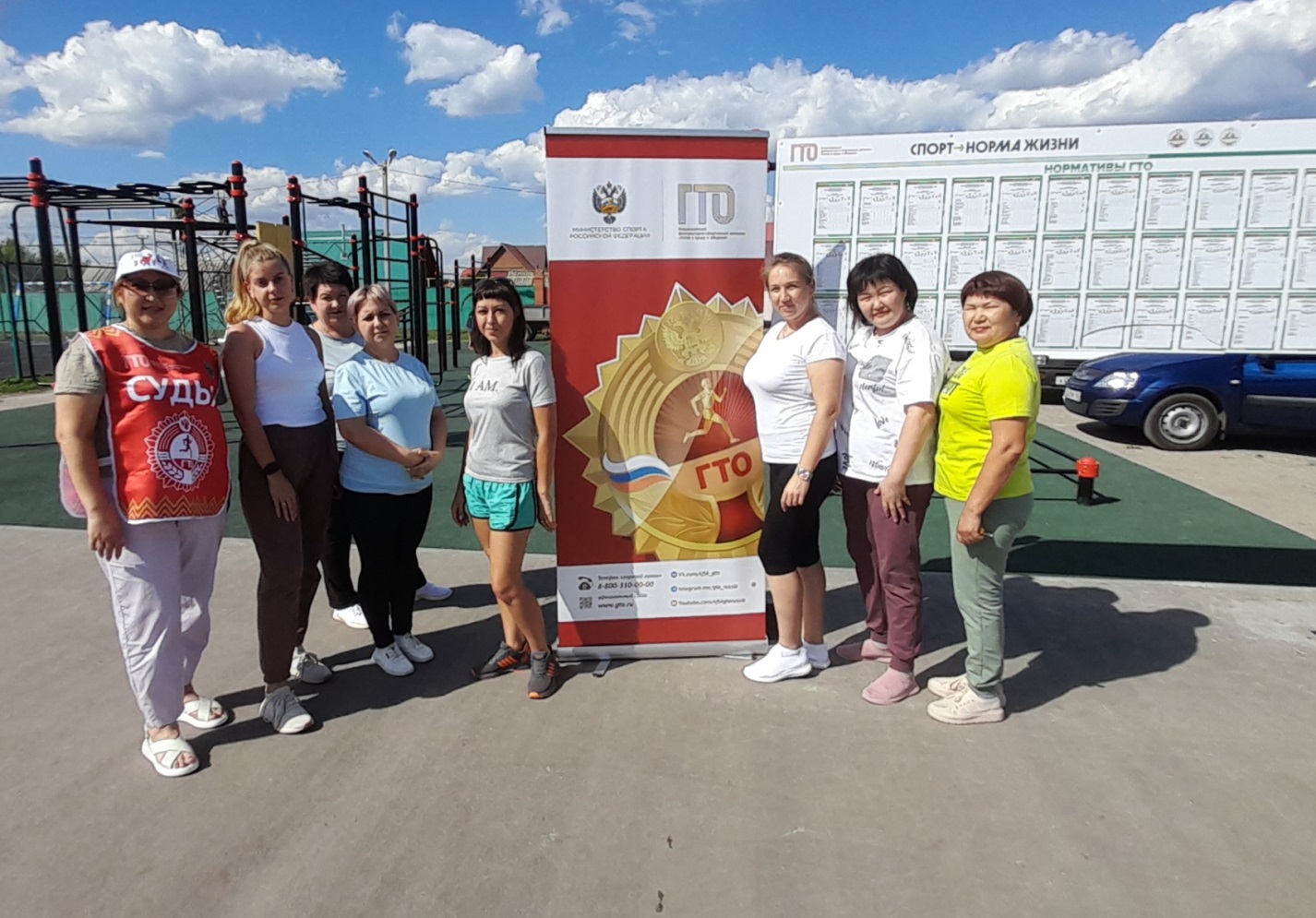 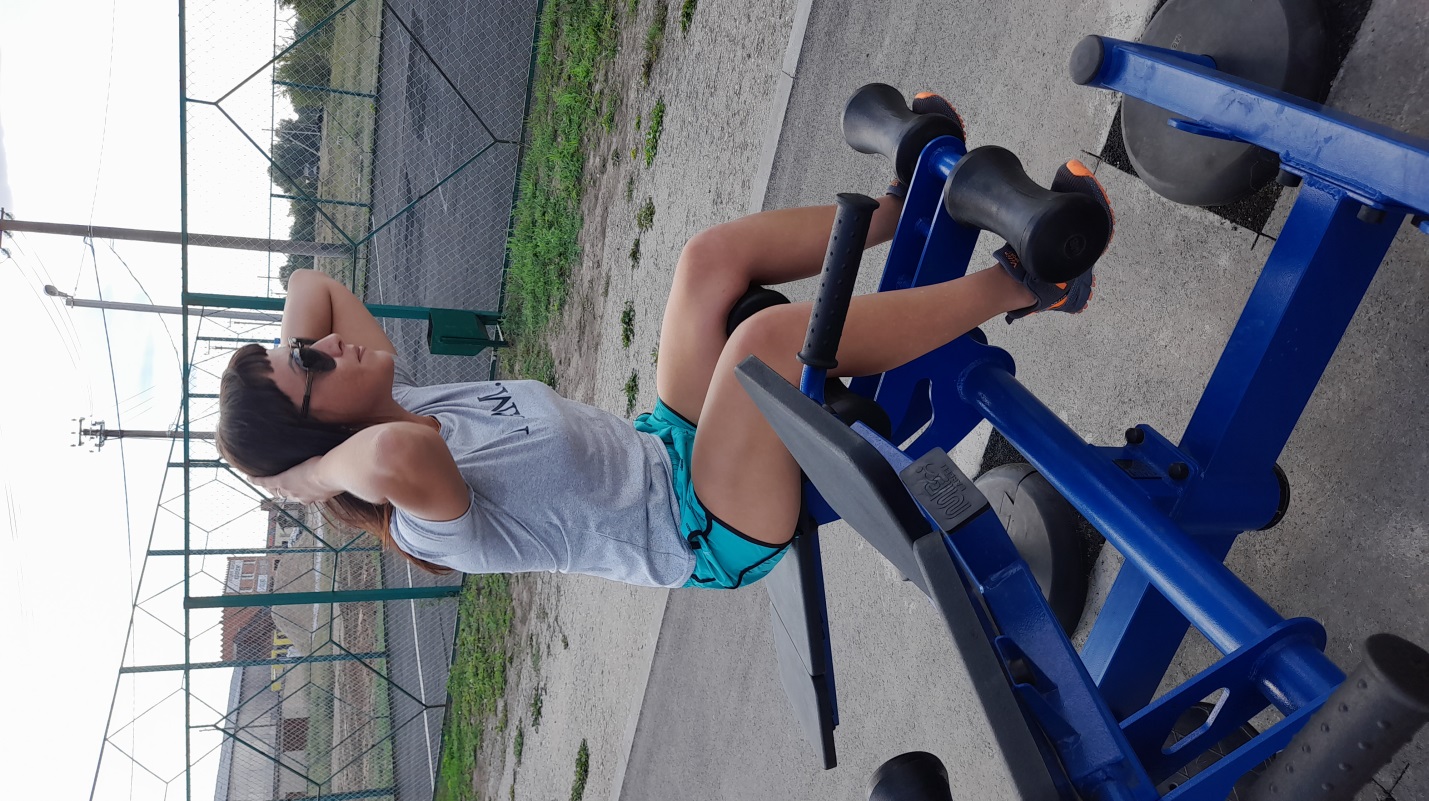 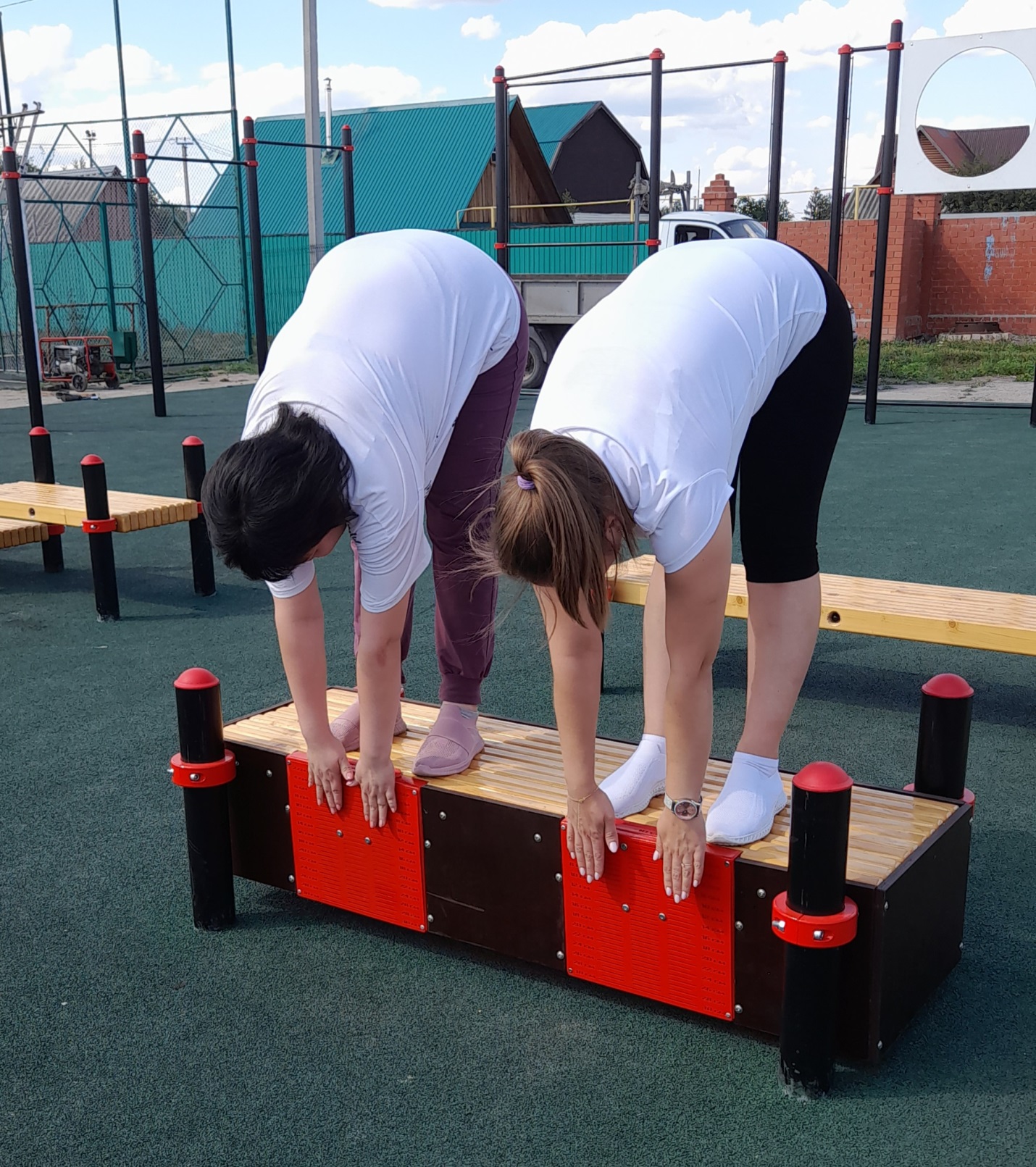 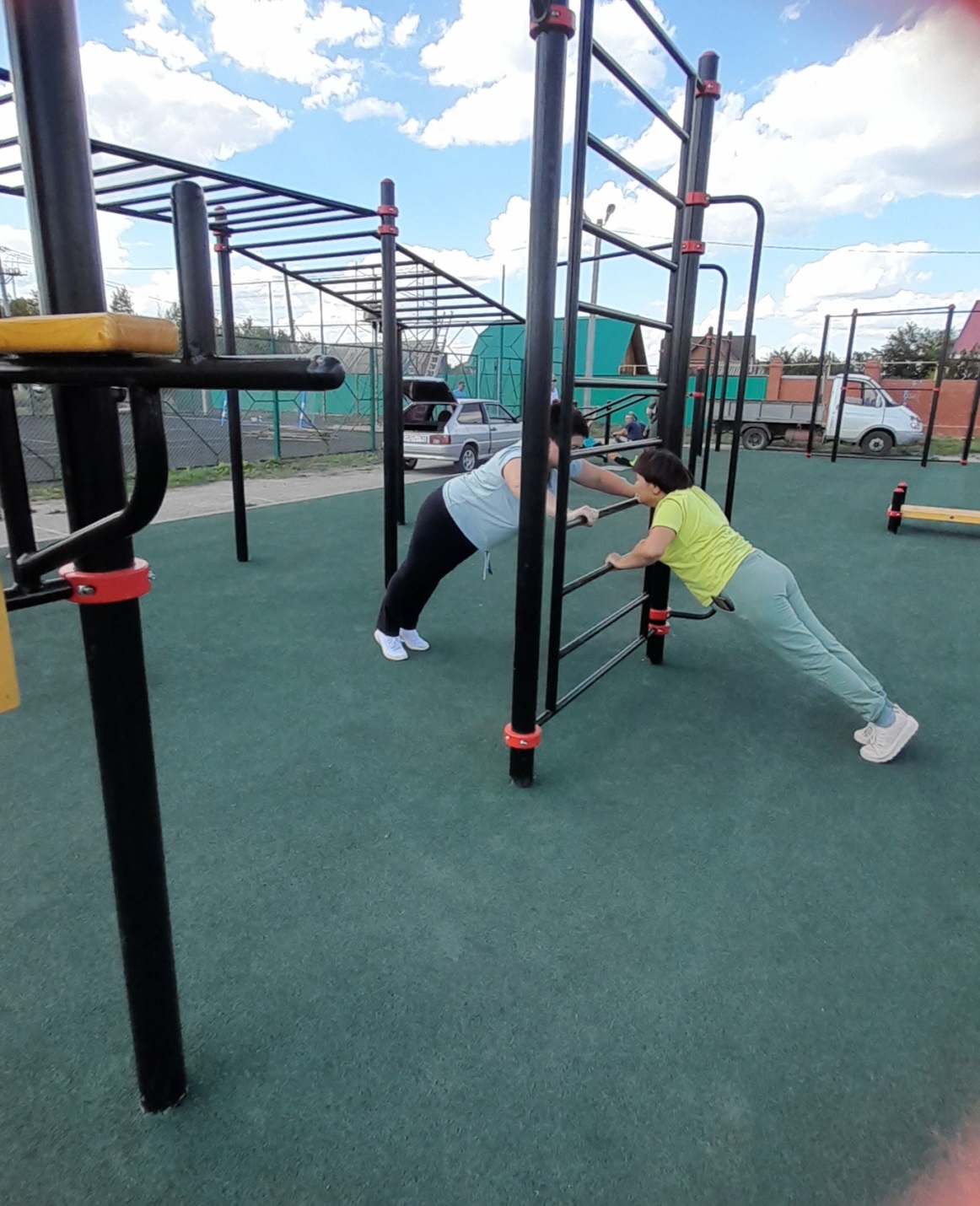 